                                            10% OFF  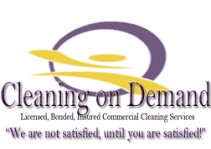                  Returning Customers901-304-4710 or  901-378-6997Ask for Shanae or ChaundraNot valid with any other offer.               Coupon must be presented at time or service.Expires-12/23/2011“We are not satisfied, until you are satisfied”                                            15% OFF                   New Customers901-304-4710 or  901-378-6997Ask for Shanae or ChaundraNot valid with any other offer.               Coupon must be presented at time or service.Expires-12/23/2011“We are not satisfied, until you are satisfied”                                            $10 OFF                   For Every 200 Sq. Ft.                                          Of Carpet We Clean901-304-4710 or  901-378-6997Ask for Shanae or ChaundraNot valid with any other offer.               Coupon must be presented at time or service.Expires-12/23/2011 “We are not satisfied, until you are satisfied”                                            15% OFF                 Floor Stripping & Waxing901-304-4710 or  901-378-6997Ask for Shanae or ChaundraNot valid with any other offer.               Coupon must be presented at time or service.Expires-12/23/2011 “We are not satisfied, until you are satisfied”                                                    Free                   SCOTCHGARD                 One Room (Up to 150 Sq. Ft.)901-304-4710 or  901-378-6997Ask for Shanae or ChaundraMinimum of three room carpet cleaning required.Not valid with any other offer.                      Coupon must be presented at time or service.Expires-12/23/2011“We are not satisfied, until you are satisfied”                                            15% OFF                   New Customers901-304-4710 or  901-378-6997Ask for Shanae or ChaundraNot valid with any other offer.               Coupon must be presented at time or service.Expires-12/23/2011“We are not satisfied, until you are satisfied”                                            10% OFF                 Returning Customers901-304-4710 or  901-378-6997Ask for Shanae or ChaundraNot valid with any other offer.               Coupon must be presented at time or service. Expires-12/23/2011“We are not satisfied, until you are satisfied”                                            15% OFF                   New Customers901-304-4710 or  901-378-6997Ask for Shanae or ChaundraNot valid with any other offer.               Coupon must be presented at time or service.Expires-12/23/2011“We are not satisfied, until you are satisfied”LICENSED, BONDED, INSUREDReferral Code#7882LICENSED, BONDED, INSUREDReferral Code#7882LICENSED, BONDED, INSUREDReferral Code#7882LICENSED, BONDED, INSUREDReferral Code#7882LICENSED, BONDED, INSUREDReferral Code#7882LICENSED, BONDED, INSUREDReferral Code#7882LICENSED, BONDED, INSUREDReferral Code#7882LICENSED, BONDED, INSUREDReferral Code#7882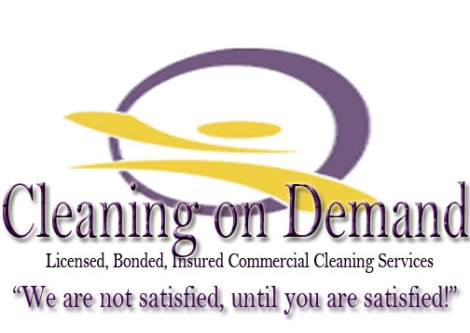 30% OFFCUSTOMER REFFERAL Referral Code#7882